January 5, 2021Via electronic service only due to Emergency Order at M-2020-3019262	In Re:	M-2020-3020820M-2020-3020821M-2020-3020822M-2020-3020823M-2020-3020820 – Petition of Metropolitan Edison Company M-2020-3020821 – Petition of Pennsylvania Electric Company M-2020-3020822 – Petition of Pennsylvania Power Company M-2020-3020823 – Petition of West Penn Power Company for Approval of their Act 129 Phase IV Energy Efficiency and Conservation PlansCall-In Telephonic Evidentiary Hearing Notice 	This is to inform you that the Call-In Telephonic Evidentiary Hearing on the above-captioned case will be held as follows:Type:		Call-In Telephonic Evidentiary HearingDate:		Friday, January 22, 2021Time:		10:00 AMPresiding:	Deputy Chief Administrative Law Judge Mark A. HoyerTelephone: 	412.565.3550At the above date and time, you must call into the hearing.  You will not be called by the Presiding Officer.To participate in the hearing, You must dial the toll-free number listed belowYou must enter a PIN number when instructed to do so, also listed belowYou must speak your name when promptedThe telephone system will connect you to the hearingToll-free Bridge Number:	866.566.0651PIN Number:			59956427If you have any witnesses you want to have present during the hearing, you must provide them with the telephone number and PIN number. 	Attention:  You may lose the case if you do not take part in this hearing and present facts on the issues raised.	You must email DCALJ Hoyer with a copy of ANY document you file in this case.	Individuals representing themselves are not required to be represented by an attorney.  All others (corporation, partnership, association, trust or governmental agency or subdivision) must be represented by an attorney.  An attorney representing you should file a Notice of Appearance before the scheduled hearing date.	If you require an interpreter to participate in the hearings, we will make every reasonable effort to have an interpreter present.  Please email the Legal Assistant at least ten (10) business days prior to your hearing to submit your request.AT&T Relay Service number for persons who are deaf or hearing-impaired:  1.800.654.5988The Public Utility Commission offers a free eFiling Subscription Service, which allows users to automatically receive an email notification whenever a document is added, removed, or changed on the PUC website regarding a specific case.  Instructions for subscribing to this service are on the PUC’s website at http://www.puc.pa.gov/Documentation/eFiling_Subscriptions.pdf. M-2020-3020820, M-2020-3020821, M-2020-3020822, M-2020-3020823 JOINT PETITION FOR CONSOLIDATION AND APPROVAL OF THE PHASE IV ENERGY EFFICIENCY AND CONSERVATION PLAN OF METROPOLITAN EDISON COMPANY, PENNSYLVANIA ELECTRIC COMPANY, PENNSYLVANIA POWER COMPANY, AND WEST PENN POWER COMPANYRevised 1/5/21JOHN L MUNSCH ESQUIREFIRSTENERGY800 CABIN HILL DRIVEGREENSBURG PA  15601724-838-6210jmunsch@firstenergycorp.comAccepts EServiceDEVIN T RYAN ESQUIRE POST & SCHELL PC17 NORTH SECOND STREET 12 FLOORHARRISBURG PA  17101717-612-6052dryan@postschell.comRepresenting FirstEnergyAccepts EServiceDAVID B MACGREGOR ESQUIREPOST & SCHELL PCFOUR PENN CENTER1600 JOHN F KENNEDY BOULEVARDPHILADELPHIA PA  19103-2808215-587-1197
Via e-mail only due to Emergency Order at M-2020-3019262dmacgregor@postschell.comRepresenting FirstEnergyERIN FURE ESQUIRE OFFICE OF SMALL BUSINESS ADVOCATE555 WALNUT STREET 1ST FLOORHARRISBURG PA  17101717-783-2525
Via e-mail only due to Emergency Order at M-2020-3019262efure@pa.govJOHN SWEET ESQUIREELIZABETH R MARX ESQUIRERIA PEREIRA ESQUIREPA UTILITY LAW PROJECT118 LOCUST STREETHARRISBURG PA  17101717-701-3837717-236-9486717-710-3839jsweetpup@palegalaid.netemarxpul@palegalaid.netrpereirapulp@palegalaid.netAccepts EServiceRepresenting CAUSE-PA
JOSEPH L VULLO ESQUIREBURKE VULLO REILLY ROBERTS1460 WYOMING AVENUEFORTY FORT PA  18704570-288-6441jlvullo@aol.comAccepts EServiceRepresenting CAAPCHRISTY APPLEBY ESQUIREARON J BEATTY ESQUIRE OFFICE OF CONSUMER ADVOCATE555 WALNUT STREET 5TH FLOOR HARRISBURG PA  17101717-783-5048cappleby@paoca.orgabeatty@paoca.orgAccepts EService SUSAN E BRUCE ESQUIRECHARIS MINCAVAGE ESQUIREJO-ANNE THOMPSON ESQUIRE 100 PINE STREETP. O. BOX 1166HARRISBURG, PA 17108-1166717-232-8000sbruce@mcneeslaw.comcmincavage@mcneeslaw.comjthompsom@mcneeslaw.comAccepts EServiceRepresenting MEIUG, PICA and WPPII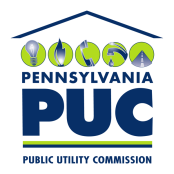  PUBLIC UTILITY COMMISSIONOffice of Administrative Law Judge400 NORTH STREET, HARRISBURG, PA 17120IN REPLY PLEASE REFER TO OUR FILE